Wir laden herzlich ein zumFRIEDENSGEBET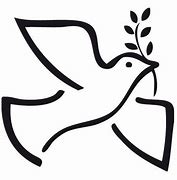 am Freitag, 10.5.und am Freitag, 7.6. jeweils um 19:00in der Pfarrkirche in ÖhlingBeten wir gemeinsam um Frieden in unserer Welt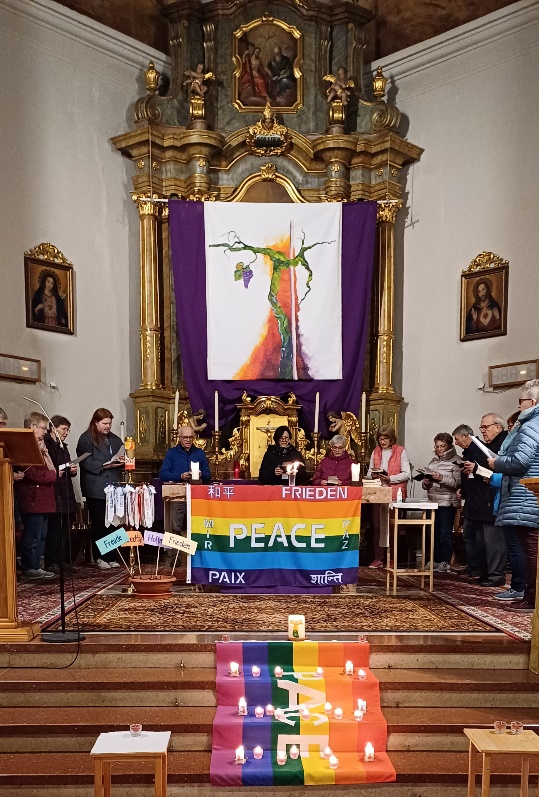 